 У ПРЕГОВАРАЧКОМ ПОСТУПКУ БЕЗ ОБЈАВЉИВАЊА ПОЗИВА ЗА ПОДНОШЕЊЕ ПОНУДА 404-02-5/4-1/2020-22Укупно 27 странафебруар 2020. годинеНа основу чл. 36. ст. 1. тач. 2) и 61. Закона о јавним набавкама („Сл. гласник РС” бр. 124/12,14/15, и 68/15 у даљем тексту: Закон), чл. 5. Правилника о обавезним елементима конкурсне документације у поступцима јавних набавки и начину доказивања испуњености услова („Сл. гласник РС” број 86/2015 и 41/19), Мишљења Управе за јавне набавке број 404-02-333/20 од 29. јануара 2020. године, у складу са чланом 36. став 2. Закона о јавним набавкама, Одлуке о покретању поступка јавне набавке број 1/2020 број: 404-02-5/1/2020-22 од 3. фебруара 2020. године и Решења о образовању Комисије за јавну набавку број ЈН 1/2020 број: 119-01-53/2020-22 од 3. фебруара 2020. године припремљена је:КОНКУРСНА ДОКУМЕНТАЦИЈА 1 -ИЗМЕЊЕНАУслуге Новинске агенције ТАНЈУГЈН бр. 1/2020Конкурсна документација садржи:I   ОПШТИ ПОДАЦИ О ЈАВНОЈ НАБАВЦИ 1. Подаци о наручиоцуНаручилац: Министарство за рад, запошљавање, борачка и социјална питањаАдреса: Немањина 22-26, БеоградИнтернет страница: www.minrzs.gov.rs 2. Врста поступка јавне набавкеПредметна јавна набавка се спроводи у преговарачком поступку без објављивања позива за подношење понуда, у складу са Законом и подзаконским актима којима се уређују јавне набавке. 3. Контакт (лице или служба) Aдриана КаранЕ - mail адреса: аdriana.karan@minrzs.gov.rsII   ПОДАЦИ О ПРЕДМЕТУ ЈАВНЕ НАБАВКЕПредмет јавне набавке:ЈН бр. 1/2020 - Услуге Новинске агенције ТАНЈУГ Шифра и назив из ОРН: 92400000 - Услуге Новинске агенцијеПроцењена вредност је: 1.200.000,00 динара без ПДВОснов за примену преговарачког поступка без објављивања позива за подношење понуда: Министарство за рад, запошљавање, борачка и социјална питања има потребу за свеобухватном информисаношћу, са посебним акцентом на информације из сфере делатности овог министарства, и потребу да преузете сервисе користи за интернет презентације и онлајн платформе, друге интерне потребе и документацију. Садржај сервиса новинске агенције ТАНЈУГ представља ауторска дела те агенције над којима има искључива имовинска, ауторска и сродна права, те ни један други понуђач не може приступити истим и пружити услуге, те се сматра оправдана примена преговарачког поступка.У складу са наведеним, Наручилац је покренуо преговарачки поступак без објављивања јавног позива у складу са чланом 36. ст. 1. тач. 2) Закона, а на основу Мишљења Управе за јавне набавке број 404-02-333/20 од 29. јануара 2020. године.III  ТЕХНИЧКЕ КАРАКТЕРИСТИКЕ (СПЕЦИФИКАЦИЈА) ПРЕДМЕТА НАБАВКЕПредмет јавне набавке су услуге Новинске агенције ТАНЈУГ, које подразумевају:Сервис вести:Континуирано емитовање информација из области унутрашње политике, спољне политике, економије, културе и спорта (из Србије и света), 24 часа дневно. Дистрибуирање у форми вести и извештаја са конференција за новинаре, саопштења за јавност и изјава званичника са догађаја који су најављени у оквиру редовне  најаве догађаја и других форми новинарског извештавања. Дневно емитовање између 300-400 информација.Фото сервис:Праћење догађаја у земљи и свету, дневно у просеку око 150 фотографија, из сфера политике, привреде, друштва, културе, спорта, и друго. приближно 1200 фотографија добијених кроз међуагенцијску сарадњу са иностраним партнерима (Associated Press, Xinhua, Yonhap и др.)Видео сервис:Дневно око 100 видео-извештаја, видео вести и видео снимака/прилога са значајних догађаја у Србији,  региону, и свету сопствених и добијених путем међуагенцијске сарадње. Обим и динамика пружања услуге:  Дневно, седам дана у недељи, током трајања Уговора.IV  УСЛОВИ ЗА УЧЕШЋЕ У ПОСТУПКУ ЈАВНЕ НАБАВКЕ ИЗ ЧЛ. 75. ЗАКОНА И УПУТСТВО КАКО СЕ ДОКАЗУЈЕ ИСПУЊЕНОСТ ТИХ УСЛОВАУСЛОВИ ЗА УЧЕШЋЕ У ПОСТУПКУ ЈАВНЕ НАБАВКЕ ИЗ ЧЛ. 75. ЗАКОНАПраво на учешће у поступку предметне јавне набавке има понуђач који испуњава обавезне услове за учешће у поступку јавне набавке дефинисане чл. 75. Закона, и то:Да је регистрован код надлежног органа, односно уписан у одговарајући регистар (чл. 75. ст. 1. тач. 1) Закона);Да он и његов законски заступник није осуђиван за неко од кривичних дела као члан организоване криминалне групе, да није осуђиван за кривична дела против привреде, кривична дела против животне средине, кривично дело примања или давања мита, кривично дело преваре (чл. 75. ст. 1. тач. 2) Закона);Да је измирио доспеле порезе, доприносе и друге јавне дажбине у складу са прописима Републике Србије или стране државе када има седиште на њеној територији (чл. 75. ст. 1. тач. 4) Закона);Понуђач је дужан да при састављању понуде изричито наведе да је поштовао обавезе које произлазе из важећих прописа о заштити на раду, запошљавању и условима рада, заштити животне средине, као и да нема забрану обављања делатности, која је на снази у време подношења понуде (чл. 75. ст. 2. Закона);Уколико понуђач подноси понуду са подизвођачем, у складу са чланом 80. Закона, подизвођач мора да испуњава обавезне услове из члана 75. став 1. тач. 1) до 4) Закона.Уколико понуду подноси група понуђача, сваки понуђач из групе понуђача, мора да испуни обавезне услове из члана 75. став 1. тач. 1) до 4) Закона. УПУТСТВО КАКО СЕ ДОКАЗУЈЕ ИСПУЊЕНОСТ УСЛОВАИспуњеност обавезних услова за учешће у поступку предметне јавне набавке, у складу са чл. 77. став 4. Закона, понуђач доказује достављањем Изјаве (Образац изјаве понуђача, дат је у поглављу VII), којом под пуном материјалном и кривичном одговорношћу потврђује да испуњава услове за учешће у поступку јавне набавке из чл. 75. Закона, дефинисане овом конкурсном документацијом. Изјава мора да буде потписана од стране овлашћеног лица понуђача. Уколико Изјаву потписује лице које није уписано у регистар као лице овлашћено за заступање, потребно је уз понуду доставити овлашћење за потписивање.Уколико понуду подноси група понуђача, Изјава мора бити потписана од стране овлашћеног лица сваког понуђача из групе понуђача. Саставни део заједничке понуде је споразум којим се понуђачи из групе међусобно и према наручиоцу обавезују на извршење јавне набавке, а који садржи:1) податке о члану групе који ће бити носилац посла, односно који ће поднети понуду и који ће заступати групу понуђача пред наручиоцем и2) опис послова сваког од понуђача из групе понуђача у извршењу уговора.Уколико понуђач подноси понуду са подизвођачем, понуђач је дужан да достави Изјаву подизвођача (Образац изјаве подизвођача, дат је у поглављу VIII), потписану од стране овлашћеног лица подизвођача. Наручилац пре доношења одлуке о додели Уговора може од понуђача чија је понуда оцењена као најповољнија да затражи да достави копију захтеваних доказа о испуњености услова, а може и да затражи на увид оригинал или оверену копију свих или појединих доказа. Наручилац доказе може да затражи и од осталих понуђача. Ако понуђач у остављеном примереном року, који не може бити краћи од 5 дана, не достави на увид оригинал или оверену копију тражених доказа, наручилац ће његову понуду одбити као неприхватљиву.Понуђач није дужан да доставља на увид доказе који су јавно доступни на интернет страницама надлежних органа.Понуђач је дужан да без одлагања писмено обавести наручиоца о било којој промени у вези са испуњеношћу услова из поступка јавне набавке, која наступи до доношења одлуке, односно закључења Уговора, односно током важења Уговора о јавној набавци и да је документује на прописани начинПонуђачи који су регистровани у Регистру понуђача није дужно да приликом подношења понуде, односно пријаве доказује испуњеност обавезних услова из чл. 75. ст. 1. тач. 1), 2) и 4).V   ЕЛЕМЕНТИ УГОВОРА О КОЈИМА ЋЕ СЕ ПРЕГОВАРАТИ И НАЧИН ПРЕГОВАРАЊАПредмет преговарања је укупна понуђена цена. Поступку преговарања ће се приступити непосредно након отварања понуда, са понуђачем који достави понуду. Преговарање ће се вршити у више корака, све док понуђач који учествује у поступку преговарања не да своју коначну цену.Представник понуђача који је поднео понуду пре почетка поступка, мора предати комисији посебно писано овлашћење за присуство у поступку отварања понуда и овлашћење за преговарање, потписано од стране законског заступника понуђача.Ако овлашћени представник понуђача не присуствује преговарачком поступку сматраће се његовом коначном ценом, она цена која је наведена у достављеној понуди.У поступку преговарања не може се понудити виша цена од цене исказане у достављеној понуди.Наручилац је дужан да у преговарачком поступку обезбеди да уговорена цена не буде већа од упоредиве тржишне цене и да са дужном пажњом проверава квалитет предмета набавке.Наручилац је дужан да води записник о преговарању.VI  УПУТСТВО ПОНУЂАЧИМА КАКО ДА САЧИНЕ ПОНУДУ1. ПОДАЦИ О ЈЕЗИКУ НА КОЈЕМ ПОНУДА МОРА ДА БУДЕ САСТАВЉЕНАПонуђач подноси понуду на српском језику.2. НАЧИН НА КОЈИ ПОНУДА МОРА ДА БУДЕ САЧИЊЕНАПонуђач понуду подноси непосредно или путем поште у затвореној коверти или кутији, затворену на начин да се приликом отварања понуда може са сигурношћу утврдити да се први пут отвара. На полеђини коверте или на кутији навести назив и адресу понуђача. У случају да понуду подноси група понуђача, на коверти је потребно назначити да се ради о групи понуђача и навести називе и адресу свих учесника у заједничкој понуди.Понуду доставити на адресу: Министарство за рад, запошљавање, борачка и социјална питања, Немањина 22-26, 11000 Београд, са назнаком: ,,Понуда за јавну набавку -Услуге Новинске агенције ТАНЈУГ, ЈН бр. 1/2020 - НЕ ОТВАРАТИ”. Понуда се сматра благовременом уколико је примљена од стране наручиоца до 19. фебруара 2020. године до 13.00 часова. Отварање понуда обавиће се истог дана 19. фебруара 2020. године у 13.30 часова на адреси: Министарство за рад, запошљавање, борачка и социјална питања, Београд, Немањина 22-26, V спрат, крило Ц, канцеларија 14. Наручилац ће, по пријему одређене понуде, на коверти, односно кутији у којој се понуда налази, обележити време пријема и евидентирати број и датум понуде према редоследу приспећа. Уколико је понуда достављена непосредно наручилац ће понуђачу предати потврду пријема понуде. У потврди о пријему наручилац ће навести датум и сат пријема понуде. Понуда коју наручилац није примио у року одређеном за подношење понуда, односно која је примљена по истеку дана и сата до којег се могу понуде подносити, сматраће се неблаговременом.Понуда мора да садржи:Образац понудеОбразац структуре ценеОбразац изјаве о независној понуди Образац изјаве понуђача о испуњавању услова из чл. 75. ЗаконаОбразац изјаве подизвођача о испуњавању услова из чл. 75. Закона (уколико се понуда подноси са подизвођачем)Модел Уговора3.  ПОНУДА СА ВАРИЈАНТАМАПодношење понуде са варијантама није дозвољено.4. НАЧИН ИЗМЕНЕ, ДОПУНЕ И ОПОЗИВА ПОНУДЕУ року за подношење понуде понуђач може да измени, допуни или опозове своју понуду на начин који је одређен за подношење понуде.Понуђач је дужан да јасно назначи који део понуде мења односно која документа накнадно доставља. Измену, допуну или опозив понуде треба доставити на адресу: Министарство за рад, запошљавање, борачка и социјална питања, Немањина 22-26, 11000 Београд,  са назнаком:„Измена понуде за јавну набавку -Услуге Новинске агенције ТАНЈУГ, ЈН бр. 1/2020 - НЕ ОТВАРАТИ”или„Допуна понуде за јавну набавку -Услуге Новинске агенције ТАНЈУГ, ЈН бр. 1/2020 - НЕ ОТВАРАТИ”или„Опозив понуде за јавну - Услуге Новинске агенције ТАНЈУГ, ЈН бр. 1/2020 - НЕ ОТВАРАТИ”или„Измена и допуна понуде за јавну набавку - Услуге Новинске агенције ТАНЈУГ, ЈН бр. 1/2020 - НЕ ОТВАРАТИ”На полеђини коверте или на кутији навести назив и адресу понуђача. У случају да понуду подноси група понуђача, на коверти је потребно назначити да се ради о групи понуђача и навести називе и адресу свих учесника у заједничкој понуди.По истеку рока за подношење понуда понуђач не може да повуче нити да мења своју понуду.5. УЧЕСТВОВАЊЕ У ЗАЈЕДНИЧКОЈ ПОНУДИ ИЛИ КАО ПОДИЗВОЂАЧ Понуђач може да поднесе само једну понуду. Понуђач који је самостално поднео понуду не може истовремено да учествује у заједничкој понуди или као подизвођач, нити исто лице може учествовати у више заједничких понуда.У Обрасцу понуде (поглавље IX), понуђач наводи на који начин подноси понуду, односно да ли подноси понуду самостално, или као заједничку понуду, или подноси понуду са подизвођачем.6. ПОНУДА СА ПОДИЗВОЂАЧЕМУколико понуђач подноси понуду са подизвођачем дужан је да у Обрасцу понуде (поглавље IX) наведе да понуду подноси са подизвођачем, проценат укупне вредности набавке који ће поверити подизвођачу, а који не може бити већи од 50%, као и део предмета набавке који ће извршити преко подизвођача. Понуђач у Обрасцу понуде наводи назив и седиште подизвођача, уколико ће делимично извршење набавке поверити подизвођачу. Уколико Уговор о јавној набавци буде закључен између наручиоца и понуђача који подноси понуду са подизвођачем, тај подизвођач ће бити наведен и у Уговору о јавној набавци. Понуђач је дужан да за подизвођаче достави доказе о испуњености услова који су наведени у поглављу IV конкурсне документације, у складу са упутством како се доказује испуњеност услова (Образац изјаве из поглавља VIII ).Понуђач у потпуности одговара наручиоцу за извршење обавеза из поступка јавне набавке, односно извршење уговорних обавеза, без обзира на број подизвођача. Понуђач је дужан да наручиоцу, на његов захтев, омогући приступ код подизвођача, ради утврђивања испуњености тражених услова.7. ЗАЈЕДНИЧКА ПОНУДАПонуду може поднети група понуђача.Уколико понуду подноси група понуђача, саставни део заједничке понуде мора бити споразум којим се понуђачи из групе међусобно и према наручиоцу обавезују на извршење јавне набавке, а који обавезно садржи податке из члана 81. ст. 4. тач. 1) и 2) Закона и то податке о: члану групе који ће бити носилац посла, односно који ће поднети понуду и који ће заступати групу понуђача пред наручиоцем, опис послова сваког од понуђача из групе понуђача у извршењу Уговора.Група понуђача је дужна да достави све доказе о испуњености услова који су наведени у поглављу IV конкурсне документације, у складу са упутством како се доказује испуњеност услова (Образац изјаве из поглавља VII).Понуђачи из групе понуђача одговарају неограничено солидарно према наручиоцу. Задруга може поднети понуду самостално, у своје име, а за рачун задругара или заједничку понуду у име задругара.Ако задруга подноси понуду у своје име за обавезе из поступка јавне набавке и уговора о јавној набавци одговара задруга и задругари у складу са законом.Ако задруга подноси заједничку понуду у име задругара за обавезе из поступка јавне набавке и Уговора о јавној набавци неограничено солидарно одговарају задругари.8. НАЧИН И УСЛОВИ ПЛАЋАЊА, ГАРАНТНИ РОК, КАО И ДРУГЕ ОКОЛНОСТИ ОД КОЈИХ ЗАВИСИ ПРИХВАТЉИВОСТ  ПОНУДЕ8.1. Захтеви у погледу начина, рока и услова плаћања.Плаћање се врши за услуге извршене у једном календарском месецу, почев од дана закључења Уговора.Плаћање се врши уплатом на рачун понуђача.Рок плаћања је 15 дана од дана службеног пријема рачуна са записником о извршеним услугама. Фактура мора да садржи пријемни штамбиљ или да буде достављенa препорученом поштанском пошиљком. Фактура мора бити регистрована у Централном регистру фактура, који води Министарство финансија - Управа за трезор.8.2. Захтев у погледу периода извршења услуга Изабрани Понуђач (Добављач) ће услуге Новинске агенције ТАНЈУГ вршити свакодневно, у периоду од 12 месеци, почев од дана закључења Уговора.8.3. Захтев у погледу рока важења понудеРок важења понуде не може бити краћи од 30 дана од дана отварања понуда.У случају истека рока важења понуде, наручилац је дужан да у писаном облику затражи од понуђача продужење рока важења понуде.Понуђач који прихвати захтев за продужење рока важења понуде на може мењати понуду.8.4. Захтев у погледу контроле вршења услугеКонтролу квалитета, квантитета и правовремености пружања предметних услуга врши Наручилац преко лица које овласти за праћење извршења уговорних обавеза.9. ВАЛУТА И НАЧИН НА КОЈИ МОРА ДА БУДЕ НАВЕДЕНА И ИЗРАЖЕНА ЦЕНА У ПОНУДИЦена мора бити исказана у динарима, са и без пореза на додату вредност, са урачунатим свим трошковима које понуђач има у реализацији предметне јавне набавке, с тим да ће се за оцену понуде узимати у обзир цена без пореза на додату вредност.У цену је урачуната цена предмета јавне набавке са свим зависним трошковима. Цена је фиксна и не може се мењати. Ако је у понуди исказана неуобичајено ниска цена, наручилац ће поступити у складу са чланом 92. Закона.Ако понуђена цена укључује увозну царину и друге дажбине, понуђач је дужан да тај део одвојено искаже у динарима. 10. ПОДАЦИ О ДРЖАВНОМ ОРГАНУ ИЛИ ОРГАНИЗАЦИЈИ, ОДНОСНО ОРГАНУ ИЛИ СЛУЖБИ ТЕРИТОРИЈАЛНЕ АУТОНОМИЈЕ  ИЛИ ЛОКАЛНЕ САМОУПРАВЕ ГДЕ СЕ МОГУ БЛАГОВРЕМЕНО ДОБИТИ ИСПРАВНИ ПОДАЦИ О ПОРЕСКИМ ОБАВЕЗАМА, ЗАШТИТИ ЖИВОТНЕ СРЕДИНЕ, ЗАШТИТИ ПРИ ЗАПОШЉАВАЊУ, УСЛОВИМА РАДА И СЛ., А КОЈИ СУ ВЕЗАНИ ЗА ИЗВРШЕЊЕ УГОВОРА О ЈАВНОЈ НАБАВЦИ Подаци о пореским обавезама се могу добити у Пореској управи, Министарства финансија, Саве Машковића бр.3-5, Београд, www.poreskauprava.gov.rs Подаци о заштити животне средине се могу добити у Агенцији за заштиту животне средине, Руже Јовановића бр.27a, Београд www.sepa.gov.rs и у Министарству пољопривреде и заштите животне средине, Немањина бр.22-26, Београд www.mpzzs.gov.rs Подаци о заштити при запошљавању и условима рада се могу добити у Министарству за рад, запошљавање, борачка и социјална питања, Немањина бр.22-26, Београд  www.minrzs.gov.rs11. ПОДАЦИ О ВРСТИ, САДРЖИНИ, НАЧИНУ ПОДНОШЕЊА, ВИСИНИ И РОКОВИМА ОБЕЗБЕЂЕЊА ИСПУЊЕЊА ОБАВЕЗА ПОНУЂАЧАИзабрани понуђач је у обавези да на дан потписивања Уговора достави једну бланко сопствену меницу на име гаранције за добро извршење посла.Меница треба да буде оверена печатом и потписана од стране лица овлашћеног за заступање у десном доњем углу на последњој линији.Уз меницу мора бити достављено уредно попуњено и оверено менично овлашћење – писмо са назначеним номиналним износом од 10% од укупне уговорне вредности без ПДВ. (у прилогу - Образац XIII)Уз меницу мора бити достављена и копија картона депонованих потписа, који је издат од стране пословне банке. Картон депонованих потписа који се прилаже мора да буде издат од пословне банке коју понуђач наводи у меничном овлашћењу - писму.Потребно је уз меницу доставити и потврду да је меница евидентирана у регистру меница и овлашћења које води НБС.Потпис овлашћеног лица на меници и меничном овлашћењу - писму мора бити идентичан са потписом или потписима са картона депонованих потписа. У случају промене лица овлашћених за заступање, менично овлашћење - писмо остаје на снази.Рок важења средства финансијског обезбеђења мора бити најмање 30 (тридесет) дана дужи од истека рока свих уговорених обавеза добављача.По извршењу свих уговорних обавеза понуђача средство финансијског обезбеђења ће на захтев Добављача бити враћено.12. ЗАШТИТА ПОВЕРЉИВОСТИ ПОДАТАКА КОЈЕ НАРУЧИЛАЦ СТАВЉА ПОНУЂАЧИМА НА РАСПОЛАГАЊЕ, УКЉУЧУЈУЋИ И ЊИХОВЕ ПОДИЗВОЂАЧЕ Предметна набавка не садржи поверљиве информације које наручилац ставља на располагање.13. ДОДАТНЕ ИНФОРМАЦИЈЕ ИЛИ ПОЈАШЊЕЊА У ВЕЗИ СА ПРИПРЕМАЊЕМ ПОНУДЕЗаинтересовано лице може, у писаном облику путем електронске поште на: adriana.karan@minrzs.gov.rs тражити од наручиоца додатне информације или појашњења у вези са припремањем понуде, при чему може да укаже наручиоцу и на евентуално уочене недостатке и неправилности у конкурсној документацији, најкасније 5 (пет) дана пре истека рока за подношење понуде. Наручилац је дужан да у року од 3 (три) дана од дана пријема захтева, одговор објави на Порталу јавних набавки и на својој интернет страници. Додатне информације или појашњења упућују се са напоменом „Захтев за додатним информацијама или појашњењима конкурсне документације, ЈН бр. 1/2020”. Указивање на евентуално уочене недостатке и неправилности у конкурсној документацији упућују се са напоменом „Захтев за отклањањем уочених недостатака и неправилности у конкурсној документацији“, ЈН бр. 1/2020”. Ако наручилац измени или допуни конкурсну документацију 8 или мање дана пре истека рока за подношење понуда, дужан је да продужи рок за подношење понуда и објави обавештење о продужењу рока за подношење понуда. По истеку рока предвиђеног за подношење понуда наручилац не може да мења нити да допуњује конкурсну документацију. Тражење додатних информација или појашњења у вези са припремањем понуде телефоном није дозвољено. Комуникација у поступку јавне набавке врши се искључиво на начин одређен чланом 20. Закона.14. ДОДАТНА ОБЈАШЊЕЊА ОД ПОНУЂАЧА ПОСЛЕ ОТВАРАЊА ПОНУДА И КОНТРОЛА КОД ПОНУЂАЧА ОДНОСНО ЊЕГОВОГ ПОДИЗВОЂАЧА После отварања понуда наручилац може приликом стручне оцене понуда да у писаном облику захтева од понуђача додатна објашњења која ће му помоћи при прегледу, вредновању и упоређивању понуда, а може да врши контролу (увид) код понуђача, односно његовог подизвођача (члан 93. Закона). Уколико наручилац оцени да су потребна додатна објашњења или је потребно извршити контролу (увид) код понуђача, односно његовог подизвођача, наручилац ће понуђачу оставити примерени рок да поступи по позиву наручиоца, односно да омогући наручиоцу контролу (увид) код понуђача, као и код његовог подизвођача. Наручилац може уз сагласност понуђача да изврши исправке рачунских грешака уочених приликом разматрања понуде по окончаном поступку отварања. У случају разлике између јединичне и укупне цене, меродавна је јединична цена.Ако се понуђач не сагласи са исправком рачунских грешака, наручилац ће његову понуду одбити као неприхватљиву. 15. НЕГАТИВНЕ РЕФЕРЕНЦЕПонуда понуђача за кога се докаже да је у претходне три године пре објављивања позива за подношење понуда у поступку јавне набавке поступао супротно забрани из чл. 23 и 25. Закона, учинио повреду конкуренције, доставио неистините податке у понуди или без оправданих разлога одбио да закључи Уговор о јавној набавци, након што му је Уговор додељен или је одбио да достави доказе и средства обезбеђења на шта се у понуди обавезао, као и уколико се докаже да није испуњавао своје обавезе по раније закљученим Уговорима о јавним набавкама које су се односиле на исти предмет набавке за период од претходне три године пре објављивања позива за подношење понуда у предметној јавној набавци, биће одбијена на основу доказа из члана 82. став 3. Закона. 16. ВРСТА КРИТЕРИЈУМА ЗА ДОДЕЛУ УГОВОРАИзбор најповољније понуде ће се извршити применом критеријума „најнижа понуђена цена“  , постигнута у поступку преговарања.17. ПРЕДМЕТ И ПОСТУПАК ПРЕГОВАРАЊАПредмет преговарања је укупна понуђена цена. Представник понуђача који је поднео понуду, пре почетка поступка, мора предати комисији посебно писано овлашћење за присуство у поступку отварања понуда и овлашћење за преговарање, оверено и потписано од стране законкског заступника понуђача.Поступку преговања ће се приступити непосредно након отварања понуда, са понуђачем који је доставио понуду. Преговарање ће се вршити у више корака, све док понуђач који учествује у поступку преговарања не да своју коначну цену. У поступку преговарања не може се понудити виша цена од цене исказане у достављеној понуди.  Ако овлашћени представник понуђача не присуствује преговарачком поступку сматраће се његовом коначном ценом она цена која је наведена у достављеној понуди. Наручилац је дужан да у преговарачком поступку обезбеди да уговорена цена не буде већа од упоредиве тржишне цене и да са дужном пажњом проверава квалитет предмета набавке.Наручилац је дужан да води записник о преговарању.18. МОГУЋНОСТ ПОВЕЋАЊА ОБИМА ПРЕДМЕТА НАБАВКЕНаручилац може након закључења Уговора о јавној набавци, без спровођења јавне набавке повећати обим предмета набавке, до максимално 5% од укупне вредности Уговора, у складу са чланом 115. Закона о јавним набавкама („Службени гласник РС”, бр. 124/12, 14/15 и 68/15).19. ПОШТОВАЊЕ ОБАВЕЗА КОЈЕ ПРОИЗИЛАЗЕ ИЗ ВАЖЕЋИХ ПРОПИСА Понуђач је дужан да у оквиру своје понуде достави изјаву дату под кривичном и материјалном одговорношћу да је поштовао све обавезе које произилазе из важећих прописа о заштити на раду, запошљавању и условима рада, заштити животне средине, као и да му није изречена мера забране обављања делатности, која је на снази у време подношења понуде (Образац изјаве из поглавља VII).20. НАЧИН И РОК ЗА ПОДНОШЕЊЕ ЗАХТЕВА ЗА ЗАШТИТУ ПРАВА ПОНУЂАЧА Захтев за заштиту права може да поднесе понуђач, подносилац пријаве, кандидат, односно заинтересовано лице, које има интерес за доделу Уговора у конкретном поступку јавне набавке и који је претрпео или би могао да претрпи штету због поступања наручиоца противно одредбама Закона.Захтев за заштиту права подноси се наручиоцу, а копија се истовремено доставља Републичкој комисији. Примерак захтева за заштиту права подносилац истовремено доставља Републичкој комисији. Захтев за заштиту права се доставља непосредно, електронском поштом на e-mail: adriana.karan@minrzs.gov.rs или поштанском пошиљком. Захтев за заштиту права може се поднети у току целог поступка јавне набавке, против сваке радње наручиоца, осим ако Законом није другачије одређено.Захтев за заштиту права којим се оспорава врста поступка, садржина позива за подношење понуда или конкурсне документације сматраће се благовременим ако је примљен од стране наручиоца најкасније три дана пре истека рока за подношење понуда, без обзира на начин достављања и уколико је подносилац захтева у складу са чланом 63. став 2. Закона указао наручиоцу на евентуалне недостатке и неправилности, а наручилац исте није отклонио.Захтев за заштиту права којим се оспоравају радње које наручилац предузме пре истека рока за подношење понуда, а након истека рока из члана 63. став 3. Закона, сматраће се благовременим уколико је поднет најкасније до истека рока за подношење понуда. После доношења одлуке о додели Уговора и одлуке о обустави поступка, рок за подношење захтева за заштиту права је пет дана од дана објављивања одлуке на Порталу јавних набавки.Захтевом за заштиту права не могу се оспоравати радње наручиоца предузете у поступку јавне набавке ако су подносиоцу захтева били или могли бити познати разлози за његово подношење пре истека рока за подношење захтева из 149. члана ст. 3. и 4. Закона, а подносилац захтева га није поднео пре истека тог рока.Ако је у истом поступку јавне набавке поново поднет захтев за заштиту права од стране истог подносиоца захтева, у том захтеву се не могу оспоравати радње наручиоца за које је подносилац захтева знао или могао знати приликом подношења претходног захтева.Захтев за заштиту права се може поднети у току целог поступка јавне набавке, против сваке радње наручиоца, осим уколико Законом није другачије одређено. О поднетом захтеву за заштиту права наручилац обавештава све учеснике у поступку јавне набавке, односно објављује обавештење о поднетом захтеву на Порталу јавних набавки и на својој интернет страници, најкасније у року од 2 дана од дана пријема захтева.Уколико се захтевом за заштиту права оспорава врста поступка, садржина позива за подношење понуда или конкурсне документације, захтев ће се сматрати благовременим уколико је примљен од стране наручиоца најкасније 3 дана пре истека рока за подношење понуда, без обзира на начин достављања, и уколико је подносилац захтева у складу са чланом 63. став 2. Закона указао на евентуалне недостатке и неправилности, а наручилац исте није отклонио. У случају подношења захтева за заштиту права наручилац ће зауставити рок за подношење понуда. После доношења одлуке о додели Уговора из чл. 108. Закона или одлуке о обустави поступка јавне набавке из чл. 109. Закона, рок за подношење захтева за заштиту права је 5 дана од од дана објављивања на Порталу јавних набавки.  Захтевом за заштиту права не могу се оспоравати радње наручиоца предузете у поступку јавне набавке ако су подносиоцу захтева били или могли бити познати разлози за његово подношење пре истека рока за подношење понуда, а подносилац захтева га није поднео пре истека тог рока. Ако је у истом поступку јавне набавке поново поднет захтев за заштиту права од стране истог подносиоца захтева, у том захтеву се не могу оспоравати радње наручиоца за које је подносилац захтева знао или могао знати приликом подношења претходног захтева. Подносилац захтева је дужан да на рачун буџета Републике Србије уплати таксу од 60.000,00 динара (број жиро рачуна: 840-742221843-57, позив на број 50-016, сврха: Републичка административна такса са назнаком набавке на коју се односи, корисник: Буџет Републике Србије). Поступак заштите права понуђача регулисан је одредбама чл. 138. - 167. Закона.21. РОК У КОЈЕМ ЋЕ УГОВОР БИТИ ЗАКЉУЧЕНУговор о јавној набавци ће бити закључен са понуђачем којем је додељен Уговор у року од 8 дана од дана протека рока за подношење захтева за заштиту права из члана 149. Закона. VII   ОБРАЗАЦ ИЗЈАВЕ ПОНУЂАЧА О ИСПУЊЕНОСТИ УСЛОВА ИЗ ЧЛ. 75.  ЗАКОНА У складу са чланом 77. став 4. Закона, под пуном материјалном и кривичном одговорношћу, као заступник понуђача, дајем следећуИ З Ј А В УПонуђач ___________________________________________________________________ (назив и седиште понуђача) у поступку јавне набавке - Услуге Новинске агенције ТАНЈУГ, ЈН бр. 1/2020, испуњава све услове из чл. 75. Закона, односно услове дефинисане конкурсном документацијом за предметну јавну набавку, и то:Понуђач је регистрован код надлежног органа, односно уписан у одговарајући регистар;Понуђач и његов законски заступник нису осуђивани за неко од кривичних дела као члан организоване криминалне групе, да није осуђиван за кривична дела против привреде, кривична дела против животне средине, кривично дело примања или давања мита, кривично дело преваре;Понуђач је измирио доспеле порезе, доприносе и друге јавне дажбине у складу са прописима Републике Србије (или стране државе када има седиште на њеној територији);Понуђач је поштовао обавезе које произлазе из важећих прописа о заштити на раду, запошљавању и условима рада, заштити животне средине и није му изречена мера забране обављања делатности, која је на снази у време подношења понуде;Место:_____________                                                            Понуђач:Датум:_____________                                                      _____________________                                                        Напомена: Уколико понуду подноси група понуђача, Изјава мора бити потписана од стране овлашћеног лица сваког понуђача из групе понуђача.VIII   ОБРАЗАЦ ИЗЈАВЕ ПОДИЗВОЂАЧА О ИСПУЊАВАЊУ УСЛОВА ИЗ ЧЛ. 75. ЗАКОНА У складу са чланом 77. став 4. Закона, под пуном материјалном и кривичном одговорношћу, као заступник подизвођача, дајем следећуИ З Ј А В УПодизвођач _____________________________________________________________ (назив и седиште понуђача) у поступку јавне набавке - Услуге Новинске агенције ТАНЈУГ, ЈН бр. 1/2020, испуњава све услове из чл. 75. Закона, односно услове дефинисане конкурсном документацијом за предметну јавну набавку, и то:Подизвођач је регистрован код надлежног органа, односно уписан у одговарајући регистар;Подизвођач и његов законски заступник нису осуђивани за неко од кривичних дела као члан организоване криминалне групе, да није осуђиван за кривична дела против привреде, кривична дела против животне средине, кривично дело примања или давања мита, кривично дело преваре;Подизвођач је измирио доспеле порезе, доприносе и друге јавне дажбине у складу са прописима Републике Србије (или стране државе када има седиште на њеној територији).Место:_____________                                                            Понуђач:Датум:_____________                                                     _____________________                                                        Напомена: Уколико понуђач подноси понуду са подизвођачем, Изјава мора бити потписана од стране овлашћеног лица подизвођача.IX   ОБРАЗАЦ ПОНУДЕПонуда бр. ________________ од __________________ , за јавну набавку - Услуге Новинске агенције ТАНЈУГ, ЈН бр. 1/2020 ОПШТИ ПОДАЦИ О ПОНУЂАЧУПОНУДУ ПОДНОСИ: Напомена: Заокружити начин подношења понуде и уписати податке о подизвођачу, уколико се понуда подноси са подизвођачем, односно податке о свим учесницима заједничке понуде, уколико понуду подноси група понуђачаПОДАЦИ О ПОДИЗВОЂАЧУ:Напомена: Табелу „Подаци о подизвођачу“ попуњавају само они понуђачи који подносе  понуду са подизвођачем, а уколико има већи број подизвођача од места предвиђених у табели, потребно је да се наведени образац копира у довољном броју примерака, да се попуни и достави за сваког подизвођача.ПОДАЦИ О УЧЕСНИКУ  У ЗАЈЕДНИЧКОЈ ПОНУДИНапомена: Табелу „Подаци о учеснику у заједничкој понуди“ попуњавају само они понуђачи који подносе заједничку понуду, а уколико има већи број учесника у заједничкој понуди од места предвиђених у табели, потребно је да се наведени образац копира у довољном броју примерака, да се попуни и достави за сваког понуђача који је учесник у заједничкој понуди.ОПИС ПРЕДМЕТА НАБАВКЕЗа јавну набавку -Услуге Новинске агенције ТАНЈУГ, ЈН бр. 1/2020 дајемо следеће елементе понуде:Место:_____________                                                                           Понуђач:Датум:_____________                                                               _____________________                                                        Напомене: Образац понуде понуђач мора да попуни и потпише, чиме потврђује да су тачни подаци који су у обрасцу понуде наведени. Уколико понуђачи подносе заједничку понуду, група понуђача може да се определи да образац понуде потписују сви понуђачи из групе понуђача или група понуђача може да одреди једног понуђача из групе који ће попунити, потписати образац понуде.Уколико је предмет јавне набавке обликован у више партија, понуђачи ће попуњавати образац понуде за сваку партију посебно.X   ОБРАЗАЦ  СТРУКТУРЕ  ЦЕНЕ СА УПУТСТВОМ КАКО ДА СЕ ПОПУНИЗа јавну набавку -Услуге Новинске агенције ТАНЈУГ, ЈН бр. 1/2020 дајемо следећу структуру цене:Место:_____________                                                                           Понуђач:Датум:_____________                                                              _____________________                                                        Упутство за попуњавање обрасца структуре цене: Понуђач треба да попуни образац структуре цене на следећи начин:под тачком 1. уписује се цена услуге без ПДВ,под тачком 2. уписује се износ ПДВ,под тачком 3. уписује се цена услуге са ПДВ. XI   ОБРАЗАЦ ИЗЈАВЕ О НЕЗАВИСНОЈ ПОНУДИУ складу са чланом 26. Закона, _______________________________________________ ,                                                                             (назив и седиште понуђача)даје: ИЗЈАВУО НЕЗАВИСНОЈ ПОНУДИ Под пуном материјалном и кривичном одговорношћу потврђујем да сам понуду у поступку јавне набавке - Услуге Новинске агенције ТАНЈУГ, ЈН бр. 1/2020, поднео независн, без договора са другим понуђачима или заинтересованим лицима.Место:_____________                                                                           Понуђач:Датум:_____________                                                           _____________________                                                        Напомена: у случају постојања основане сумње у истинитост изјаве о независној понуди, наручулац ће одмах обавестити организацију надлежну за заштиту конкуренције. Организација надлежна за заштиту конкуренције, може понуђачу, односно заинтересованом лицу изрећи меру забране учешћа у поступку јавне набавке ако утврди да је понуђач, односно заинтересовано лице повредило конкуренцију у поступку јавне набавке у смислу закона којим се уређује заштита конкуренције. Мера забране учешћа у поступку јавне набавке може трајати до две године. Повреда конкуренције представља негативну референцу, у смислу члана 82. став 1. тачка 2. Закона.Уколико понуду подноси група понуђача, Изјава мора бити потписана од стране овлашћеног лица сваког понуђача из групе понуђача.XII   ОБРАЗАЦ ТРОШКОВА ПРИПРЕМЕ ПОНУДЕУ складу са чланом 88. став 1. Закона, понуђач ________________________________ (назив и седиште понуђача) доставља укупан износ и структуру трошкова припремања понуде, како следи у табели:Трошкове припреме и подношења понуде сноси искључиво понуђач и не може тражити од наручиоца накнаду трошкова.Ако је поступак јавне набавке обустављен из разлога који су на страни наручиоца, наручилац је дужан да понуђачу надокнади трошкове израде узорка или модела, ако су израђени у складу са техничким спецификацијама наручиоца и трошкове прибављања средства обезбеђења, под условом да је понуђач тражио накнаду тих трошкова у својој понуди.Место:_____________                                                                           Понуђач:Датум:_____________                                                            _____________________                                                        Напомена: Достављање овог обрасца није обавезноXIII   ОБРАЗАЦ МЕНИЧНО ОВЛАШЋЕЊЕ - ПИСМОДУЖНИК: ________________________________________________Седиште: _________________________________________________Матични број: _______________________Порески идентификациони број ПИБ: ______________________Текући рачун: _________________________________Код банке: _____________________________________ИЗДАЈЕ МЕНИЧНО ОВЛАШЋЕЊЕ - ПИСМО- за корисника бланко сопствене менице -КОРИСНИК:Министарство за рад, запошљавање, борачка и социјална питања, ПоверилацСедиште: Београд, Немањина бр. 22-26	Предајемо Вам једну бланко сопствену меницу, серије ____________________ и овлашћујемо Министарство за рад, запошљавање, борачка и социјална питања, Београд, Немањина бр. 22-26, као повериоца, да предату меницу може попунити на износ од 10% (десет посто) од укупне уговорене вредности за ЈН 1/2020, што номинално износи __________________ динара без ПДВ, а по основу гаранције за добро извршење посла.	Рок важења ове менице је од ______________ 2020. године до __________________ 2021. године.	Овлашћујемо Министарство за рад, запошљавање, борачка и социјална питања, Београд, Немањина бр. 22-26, као Повериоца, да у своју корист безусловно и неопозиво, „Без простеста” и трошкова, вансудски, може извршити наплату са свих рачуна Дужника. 	Овлашћујем банку код које имамо рачун да наплату - плаћање изврши на терет свих наших рачуна, а као и да поднети налог за наплату заведе у распоред чекања у случају да на рачуну уопште нема или нема довољно средстава или због поштовања приоритета у наплати са рачуна.	Дужник се одриче права на повлачење овог овлашћења, на опозив овог овлашћења, на стављање приговора на задужење и на сторнирање по овом основу за наплату. 	Меница је важећа и у случају да дође до промене лица овлашћеног за заступање и располагање средствима на текућем рачуну Дужника, статусних промена, оснивања нових правних субјеката од стране Дужника. 	Меница је потписана од стране овлашћеног лица за заступање ________________________ (име и презиме) чији се потпис налази у картону депонованих потписа код наведене банке.	На меници је стављен печат и потпис издаваоца менице - трасанта.	Ово овлашћење сачињено је у два истоветна примерка, од којих један за Дужника, а један за Повериоца. XIV   МОДЕЛ УГОВОРАНапомене: Понуђач попуњава модел Уговора, САМО у делу података о понуђачу (Добављач).Понуђач, модел Уговора оверава потписом овлашћеног лица и тиме потврђује да прихвата његове елементе.УГОВОР О ЈАВНОЈ НАБАВЦИ УСЛУГА НОВИНСКЕ АГЕНЦИЈЕ ТАНЈУГЗакључен између:МИНИСТАРСТВА ЗА РАД, ЗАПОШЉАВАЊЕ, БОРАЧКА И СОЦИЈАЛНА ПИТАЊА,са седиштем у Београду, Немањина 22-26Матични број: 17693697, ПИБ: 105007470,  Број рачуна:  840-1620-21, Буџет Републике Србијекоје по овлашћењу министра за рад, запошљавање, борачка и социјална питања, бр. 119-01-158/6/2018-05 од 5. септембра 2019. године., заступа Бојана Станић, државни секретар,(у даљем тексту: Наручилац)и............................................................................................................................са седиштем у ............................................ , улица .......................................... , Матични број: ........................................ , ПИБ: .......................... , Број рачуна: ............................................ Назив банке: ...................................... ,кога заступа ................................................................... , ………………………(у даљем тексту: Добављач),Основ Уговора:ЈН Број: 1/2020Понуда изабраног понуђача бр. ………… од ………………….Број и датум одлуке о додели Уговора: ………………………ПРЕДМЕТ УГОВОРА                                                               Члан 1.Предмет Уговора су услуге Новинске агенције ТАНЈУГ - уступање мултимедијалног пакета сервиса Новинске агенције ТАНЈУГ и права над истим Наручиоцу, у свему у складу са Техничком спецификацијом и другим условима Конкурсне документације Наручиоца, и прихваћеном понудом Добављача бр._______________ од ____________, које су саставни део овог Уговора.ОБАВЕЗЕ ДОБАВЉАЧА                                                                Члан 2.	Добављач се обавезује да изврши услуге из члана 1. овог Уговора, стручно и квалитетно, поступајући у свему према одредбама овог Уговора и условима из конкурсне документације.                                                                Члан 3.Добављач ће услуге Новинске агенције ТАНЈУГ вршити свакодневно, у периоду од 12 месеци, почев од дана закључења Уговора.ОБАВЕЗЕ НАРУЧИОЦА                                                                 Члан 4.Закључењем  овог Уговора Наручилац се обавезује да преузете сервисе: некомерцијално користи за интерне потребе и документацију, не редистрибуира, -   користи за своју интернет презентацију и онлајн платформе.УГОВОРЕНА ЦЕНАЧлан 5.	Укупна уговорена цена за услуге из члан 1. овог Уговора износи _____________ динара без ПДВ (словима: _______________________ ), односно _____________  динара са ПДВ ( словима: _______________________ ).НАЧИН И РОК ПЛАЋАЊАЧлан 6.Плаћање се врши за услуге извршене у једном календарском месецу, почев од дана закључења Уговора.Добављач до 10-тог у текућем месецу доставља Наручиоцу фактуру за услуге извршене у претходном месецу.Уз фактуру се доставља Извештај о извршењу услуге којим се утврђује да је предметна услуга извршена квалитетно, у уговореном року и у целости, и који је верификован од овлашћеног лица одабраног Добављача и лица које је Наручилац одредио да  вршити надзор над спровођењем уговорених услуга. 	Рок плаћања је 15 дана од дана службеног пријема фактуре која мора да садржи пријемни штамбиљ или да буде достављен препорученом поштанском пошиљком и мора бити регистрована у Централном регистру фактура, који води Министарство финансија - Управа за трезор.СРЕДСТВО ОБЕЗБЕЂЕЊАЧлан 7.Добављач је, најкасније на дан закључења Уговора, Наручиоцу доставио једну бланко сопствену меницу  за добро извршење посла. Меница треба да буде оверена печатом и потписане од стране лица овлашћеног за заступање. Уз меницу је достављено уредно попуњено и оверено менично овлашћење – писмо са назначеним номиналним износом од 10% од уговорене вредности услуге без ПДВ, са овлашћењем да се меница без сагласности Добављача може поднети на наплату у случају неизвршења уговорних обавеза. У случају промене лица овлашћених за заступање, менично овлашћење - писмо остаје на снази.Уз меницу је достављен доказ да је меница евидентирана у регистру меница и овлашћења које води НБС и копија картона депонованих потписа код пословне банке на којем се јасно види депоновани потпис и печат Добављача, оверен печатом пословне банке, са датумом овере не старији од 30 дана од дана закључења Уговора.Потпис овлашћеног лица на меници и меничном овлашћењу - писму је идентичан са потписом или потписима са картона депонованих потписа. Рок важења средства финансијског обезбеђења је најмање 30 дана дужи од истека рока свих уговорених обавеза Добављача.Наручилац може да реализује средство финансијског обезбеђења у случају неиспуњења уговорних обавеза од стране Добављача.По извршењу свих уговорних обавеза, средство финансијског обезбеђења ће на захтев Добављача бити враћено.Члан 8.Наручилац може након закључења Уговора о јавној набавци, без спровођења јавне набавке повећати обим предмета набавке, до максимално 5% од укупне вредности Уговора, у складу са чланом 115. Закона о јавним набавкама („Службени гласник РС”, бр. 124/12, 14/15 и 68/15).                                                                 Члан 9.Контролу квалитета, квантитета и правовремености пружања из члана 1. овог Уговора врши Наручилац преко лица које овласти за праћење извршења уговорених обавеза Добављача.                                                                Члан 10.Уколико Наручилац утврди да нису у потпуности испуњене обавезе Добављача утврђене овим Уговором доставитиће Добављачу рекламацију у писаној форми, уз захтев да у року од најкасније 24 (двадесетчетири) часа од дана достављања рекламације отклони све утврђене неправилности.Уколико Добављач не поступи на начин и у року утврђеном у предходном ставу овог члана Уговора, Наручилац има право активирања банкарске гаранције за добро извршење посла, право раскида Уговора и накнаде штете у пуном износу.ЗАВРШНЕ ОДРЕДБЕ Члан 11.	Овај Уговор ступа на снагу даном обостраног потписивања и траје 12 месеци.	Наручилац задржава право једностраног раскида Уговора. Члан 12.		На све што није предвиђено овим Уговором, примењиваће се одредбе Закона о облигационим односима.Члан 13.		Сва спорна питања у тумачењу и примени овог Уговора, уговорне стране ће решавати споразумно. 		У случају спора уговорне стране уговарају надлежност суда у Београду.Члан 14.Овај Уговор је сачињен у шест истоветних примерка, четири примерка за Наручиоца и два примерка за Добављача.          Наручилац:						         Добављач:____________________	 	         			__________________	          КОНКУРСНА ДОКУМЕНТАЦИЈА 1 - ИЗМЕЊЕНАУслуге Новинске агенције ТАНЈУГЈН бр. 1/2020ПоглављеНазив поглављаСтранаIОпшти подаци о јавној набавци3IIПодаци о предмету јавне набавке3IIIТехничке карактеристике (Спецификација предмета јавне набавке)3IVУслови за учешће у поступку јавне набавке из чл. 75.  Закона и упутство како се доказује испуњеност тих услова4VЕлементи Уговора о којима ће се преговарати и начин преговарања5VIУпутство понуђачима како да сачине понуду6VIIОбразац изјаве понуђача о испуњенности услова из чл. 75.  Закона14VIIIОбразац изјаве подизвођача о испуњенности услова из чл. 75.  Закона15IXОбразац понуде16XОбразац структуре ценe са упутством како да се попуни20XIОбразац изјаве о независној понуди 21XIIОбразац трошкова припреме понуде 22XIIIМенично овлашћење 23XIVМодел Уговора24Назив понуђача:Адреса понуђача:Матични број понуђача:Порески идентификациони број понуђача (ПИБ):Име особе за контакт:Електронска адреса понуђача (e-mail):Телефон:Број рачуна понуђача и назив банке:Лице овлашћено за потписивање УговораА) САМОСТАЛНО Б) СА ПОДИЗВОЂАЧЕМВ) КАО ЗАЈЕДНИЧКУ ПОНУДУ1)Назив подизвођача:1)Адреса:1)Матични број:1)Порески идентификациони број:1)Име особе за контакт:1)Проценат укупне вредности набавке који ће извршити подизвођач:1)Део предмета набавке који ће извршити подизвођач:2)Назив подизвођача:2)Адреса:2)Матични број:2)Порески идентификациони број:2)Име особе за контакт:2)Проценат укупне вредности набавке који ће извршити подизвођач:2)Део предмета набавке који ће извршити подизвођач:1)Назив учесника у заједничкој понуди:1)Адреса:1)Матични број:1)Порески идентификациони број:1)Име особе за контакт:2)Назив учесника у заједничкој понуди:2)Адреса:2)Матични број:2)Порески идентификациони број:2)Име особе за контакт:3)Назив учесника у заједничкој понуди:3)Адреса:3)Матични број:3)Порески идентификациони број:3)Име особе за контакт:Укупна цена услуге без ПДВУкупна цена услуге са ПДВНачин и рок плаћањаПлаћање се врши за услуге извршене у једном календарском месецу, почев од дана закључења Уговора.Добављач до 10-тог у текућем месецу доставља Наручиоцу фактуру за услуге извршене у претходном месецу.Уз фактуру се доставља Извештај о извршењу услуге којим се утврђује да је предметна услуга извршена квалитетно, у уговореном року и у целости, и који је верификован од овлашћеног лица одабраног Добављача и лица које је Наручилац одредио да врши надзор над спровођењем уговорених услуга. Рок плаћања је 15 дана од дана службеног пријема фактуре која мора да садржи пријемни штамбиљ или да буде достављен препорученом поштанском пошиљком и мора бити регистрована у Централном регистру фактура, који води Министарство финансија - Управа за трезор.Рок важења понуде30 дана од дана отварања понудеРок испорукеСвакодневно, у периоду од 12 месеци, почев од дана закључења уговораМесто испорукеСедиште наручиоца1.Цена услуге без ПДВ2.Износ ПДВ 3.Цена услуге са ПДВВРСТА ТРОШКАИЗНОС ТРОШКА У РСДУКУПАН ИЗНОС ТРОШКОВА ПРИПРЕМАЊА ПОНУДЕДатум и место издавањаовлашћења        М.П.Дужник - издавалац Менице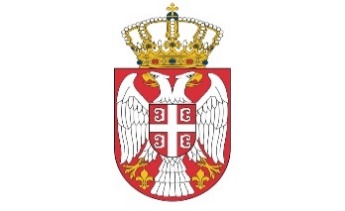 